Kava heakskiitmine:Keskkonnaministeerium         (allk. digitaalselt)Nimi, allkiri: Kuupäev:  ...detsember 2012REOSTUSTÕRJE TEGUTSEMISKAVABEKKERI ja MEERUSE SADAMAadress : Kopliranna 49, 11713 TallinnTelefon: +372 6201 600, faks: +372 6201 620, e-post: info@tallinnbekkerport.comSadama pidaja: OÜ  TALLINNA BEKKERI SADAM Kinnitaja nimi/allkiri: Andrei Šaršov				.....................................................Ametikoht:  Juhatuse esimeesKuupäev:  30 noveber 2012SISUKORD:Eesmärk	     3Tegevusvaldkond	     3Vastutus	       3Üldnõuded	     4Reostustõrjevahendite kirjeldus	     4Nõuded informatsiooni edastamisele	     5Meetmed õlireostuse vältimiseks ja tagajärgede likvideerimiseks	     6Personali koolitus ja instruktaaž                                                                             9Treeningud ja õppused                                                                           	      9   Lisa A  Tõrjevahendite paigutuse skeem Bekkeri ja Meeruse sadamates         Reostuse korral                                                                                                      10          Lisa B  Kontaktisikute nimekiri                                                                                  111. EESMÄRKKäesolev protseduur on välja töötatud OÜ Tallinna Bekkeri sadam  kaitseks õlireostuse vastu vastavuses kontserni poliitikaga keskkonnakaitse küsimustes ja arvestades viimase aja kogemusi keskkonnakaitse valdkonnas2. TEGEVUSVALDKOND2.1. Käesolev kontserni sadamate veeala õlireostuse tõrje plaan (edaspidi protseduur) on koostatud alljärgnevate dokumentide nõudeid arvestades:Rahvusvaheline konventsioon laevade põhjustatud merereostuse vältimise kohta, MARPOL 1973/78 koos täienduste ja lisadega. Läänemere keskkonna kaitse konventsioon koos täienduste ja soovitustega , mis on vastu võetud Läänemere keskkonnakaitse komisjoni poolt (HELCOM).ISO 14001-98;EV Valitsuse 15. märtsi 1996 a. määrus nr. 83 “Läänemere merekeskkonna reostusavariidest teatamise kord”. Majandus- ja kommunikatsiooniminister 14. juuli 2011. a. määrus nr.74 “ Ohtlikust lastist teavitamise kord”.2.2. Käesolev protseduur on juhtdokument ja selle nõuete täitmine on kohustuslik  kõigile OÜ Tallinna Bekkeri sadama struktuuriüksustele ja teenistustele, samuti sadamas seisvatele laevadele reostuse tagajärgede likvideerimisel. VASTUTUS3.1. Vastutus reostustõrje organiseerimise ja käesoleva protseduuri nõuete täitmise eest on määratletud reostustõrje organisatsioonilisi meetmeid käsitlevas osas. 3.2. Üldjuhtimist reostustõrjel teostab Bekkeri  ja Meeruse sadamate  sadamakapten, kes vastutab ka reostuse likvideerimise tulemuslikkuse eest.Laevade meeskondade tegevust reostustõrjel juhivad nende laevade kaptenid, kes vastutavad oma meeskonna tegevuse eest. 4. ÜLDISED NÕUDED4.1. Käesolev protseduur kinnitatakse EV Keskkonna ministeeriumi poolt. Pärast kinnitamist muudatuste ja täienduste tegemine käesolevasse protseduuri ükskõik millisesse osasse on lubatud ainult kooskõlastatult Keskkonnaministeeriumiga. 4.2. Vajalik informatsioon side korralduse kohta, samuti vajalik teatmematerjal on toodud Lisas A.4.3. Muudatuste tegemine lisadesse ei vaja kooskõlastamist Keskkonnaministeeriumiga.4.4. Käesolev protseduur vajab täiendamist, kui on muudetud:	а) EV seadusakte;b) OÜ Tallinna Bekkeri sadama keskkonnakaitsealast poliitikat;	c) reostustõrje süsteemide ülesehitust või tehnilisi näitajaid; aga samuti vajadusel täiendada või muuta tegevuskava, kui praktilise tegevuse ja õppuste analüüsi alusel on võimalik tõsta reostustõrje tõhusust.Protseduuri (tegevuskava) täiendamise eest vastutab Bekkeri ja Meeruse  sadamate sadamakapten. 4.5. Protseduur on koostatud eesti  keeles. 5. SADAMA VEEALA REOSTUSTÕRJESÜSTEEMI PÕHINÄITAJAD5.1. Nafta ja naftasaaduste (edaspidi - õli) avariireostuse tagajärgede likvideerimiseks luuakse sadamas OÜ Tallinna Bekkeri sadama koosseisus operatiivgrupp ja BLRT IK OÜ töötajatest.Operatiivgrupi tõhusamaks tegutsemiseks võib kaasata ka teiste kontserni allüksuste personali ja tehnilisi vahendeid. 5.2. Operatiivgrupi käsutuses on alljärgnevad veeala reostustõrjevahendid: pilsivete kogumislaev “Vigri” kandevõimega 300 t;pilsivete kogumislaev “Randal” kandevõimega 230 t;	õli-prügikorjelaev «Kiki» kandevõimega 8 t;	paakauto mahutavusega 19 м3	raudtee paakvagunid mahutavusega a´  60 м3 – 4 tk;  elektrilised sukelpumbad tootlikkusega 25 м3/h – 2 tk;	absorbendi pihustusseade;	ujuvad tõkkeboonid:	200 м – väikehaagisel – 2 komplekti ;200 м –autohaagisel;300 м – tagavara laos.	9)  absorbent (varu  7 m³). NÕUDED INFORMATSIOONI EDASTAMISELEKõigist õli vette sattumise juhtudest Bekkeri  ja Meeruse sadamate veealal teatatakse sadamakaptenile. Keskkonnainspektsioonile ja Politse-piirivalve Ameti operatiivkorrapidajale. Esmane teade peab reeglina sisaldama järgmist informatsiooni:  Reostus avarii koht ; Juhtumi kuupäev ja kellaaeg;  Kauba/kütuse  liik ja maht  avariilisel laeval;  Lühiandmed reostusavarii põhjuste kohta;Lühiandmed reostuse kohta, k.a. vettesattunud õli koguse hinnang; Andmed ilma ja lainetuse kohta;Täiendav informatsioon (vajadus abiks väljastpoolt sadamat, mida on ette võetud reostuse tõrjeks); Järgmise teate edastamise kuupäev ja kellaaeg.Teadete edastamise kord: Esmane teade edastatakse viivitamatult, olenemata andmete täiuslikkusest; Olukorra selginemisel edastatakse täiendavat informatsiooni jooksvate muutuste kohta;  Vastused asjaomaste teenistuste (Veeteede Amet, päästeteenistus, kõrgemalseisvad riigiametid jt.) küsimustele edastatakse küsimise hetkeolukorra seisuga. Side teadete edastamiseks reostuse kohta seatakse sisse alljärgnevalt:  Kontsernisisene side; Side linna piirides;Side asjaomaste organisatsioonidega.  Kontaktandmed nimetatud suundades on toodud lisas A.ABINÕUD REOSTUSE ENNETAMISEKS JA REOSTUSE TAGAJÄRGEDE LIKVIDEERIMISEKSREOSTUSE ENNETAMINE Reostuse ennetamise abinõud laevadelt, mis seisavad Bekkeri ja Meeruse sadamates.  Punkerdamine Bekkeri sadamas lubatud kai nr 4 ääres kella 08.00- 22.00 tööpäevadel, väljaspool tööaega kooskõlastatult sadamakapteni või teda asendava isiku eriloal. Eriolukorral lubatud punkerdamine Bekkeri sadamas kail nr 3.Meeruse sadam on varustatud ROW (Remote Optical Watcher) on Laser Diagnostic Instruments’i toodetav autonoomne keskkonnaseire seademega õlireostuse avastamiseks. Õlireostuse varajane avastamine võimaldab kiiret reageerimist, et kõrvaldada reostuse allikas ja ennetada ulatuslikum keskkonnakahju. ROW töötab fluorestsentsi avastamise põhimõttel, kasutades selleks pulseerivat ultravioletset valguskiirt, mis suunatakse veepinnale. ROW analüüsib veepinnal ergastatud õli fluorestsents-signaali ning kui seade tuvastab vees küllaldase õlikontsentratsiooni, saadab sensor häireteate e-maili ja SMS-ina sadama vastutavatele isikutele, kes otsustavad, kuidas edasi reageerida. Vastav ROW sensor asetseb Meeruse sadama kaide nr 8 ja nr 9 nurga peal masti otsas.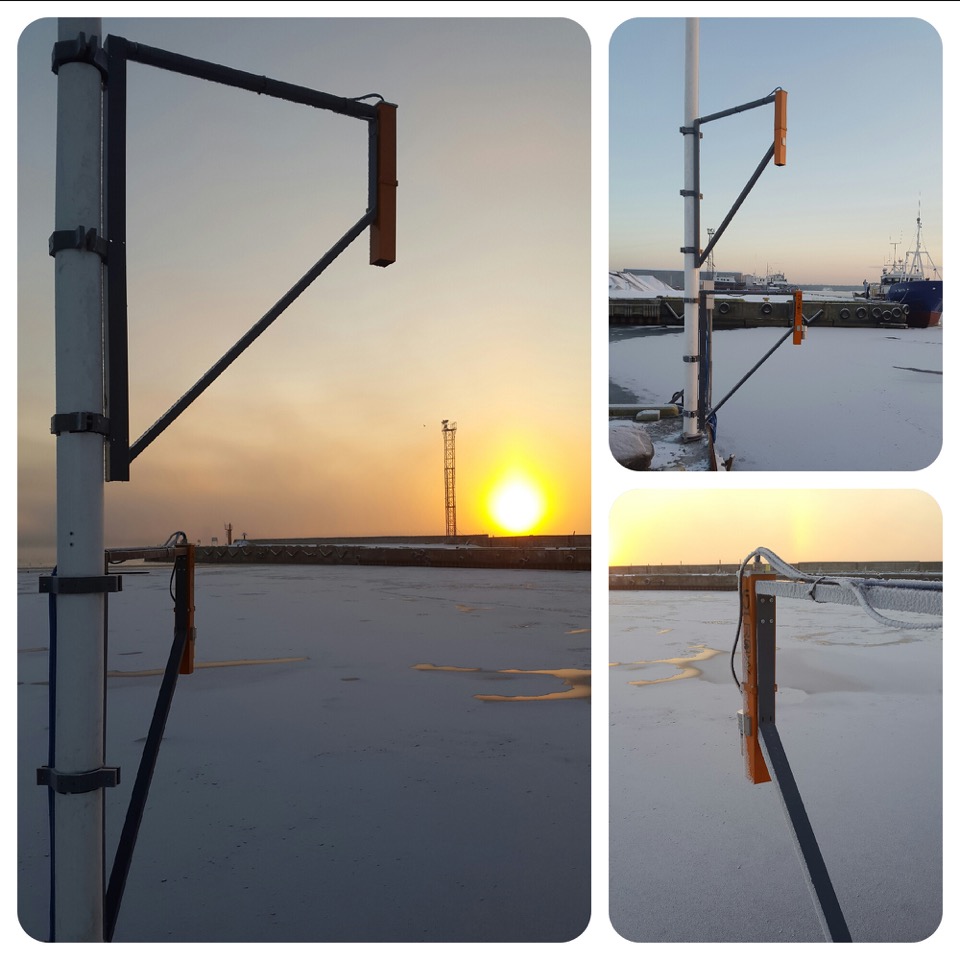 7.2. TEGEVUSKAVA REOSTUSAVARII KORRAL   7.2.1 Bekkeri Sadama territooriumil juhib naftareostuse likvideerimist sadamakapten7.2.2. Naftareostuse piirkonda määrab sadamakapten juhigrupist otsese tööjuhi,    järelvalvelvekapteni . Nt.    (Sadamateenuste juht).7.2.3. Erakorraliste olukordade puhul alluvad sadamakaptenile kõik sadama allüksused, sadama territooriumil asuvad ettevõtted, asutused ja organisatsioonid. Koheselt peatada lossimised ja laadimised;  7.2.4 Teha kindlaks reostuse allikas, põhjus ja hulk; 7.2.5 Võtta kasutusele kõik võmalikud meetmed tulekahju/plahvatuse vältimiseks7.2.6 Avariiolukorra tekkimisel tagada eelkõige inimeste ohutus;  7.2.7 Sulgeda sadama sissepääs kaitseboonidega reostuse leviku tõkestamiseks. Alustada kaitseboomide panekut valvepersonali jõududega (Päästegrupp– sadamatöölised 6 inimest, stivitor, remondi grupp 3 inimest ) ootamata operatiivgrupi kohalejõudmist.7.2.8 Boonide panekul tuleb arvestada: reostusavarii asukohta;reostuse hulga esialgset hinnangut; ilmastikuolusid (tuule suund ja tugevus, laine kõrgus).7.2.9  Ujuvboonide paneku põhivariandid:Bekkeri sadamasuu sulgemine (kailt nr.1 kaldani ) boonidega kail nr. 1 seivalt treilerilt, abiks poomipaigalduskaater;Meeruse  sadamasuu sulgemine (kailt nr. 11 üle sadama akvatooriumi kaile  nr. 1) boonidega haagiselt,  abiks poomipaigalduskaater; kohalik reostuskoha sulgemine boonidega haagiselt või varudest;7.2.10 Määrata kindlaks kõrvalise abi kaasamise vajadus reostuse tõrjel (Piirivalve mereosakond, Tallinna päästeteenistus jt.)7.2.11 Lepingu järgselt teostab tehniliselt reostustõrjet BLRT IK OÜ , leping sõlmitud 01.06.98.a.   Asukoht Vene- Balti Sadam. Garanteerib reostustõrje alguse 15 minuti jooksul. Nädalavahetusel ja puhkepäevadel garanteerib BLRT IK OÜ  reostustõrje alguse 30 minuti jooksul.7.3. REOSTUSAVARII TAGAJÄRGEDE LIKVIDEERIMINE 7.3.1 Õli korjet veepinnalt teostatakse õlikorjelaevaga ja/või sukelpumpade abil ja kogutakse pilsivee kogumislaeva ja/või liikuvatesse mahutitesse (paakautodesse ja paakvagunitesse), aga samuti kasutades absorbenti. Korjetööd teostatakse kuni veeala pinnal ega sadama konstruktsioonidel ei ole enam nähtavaid õlilaike.7.3.2 Kogutud õli ja korjeks kasutatud vahendid (absorbendid ja muud materjalid) tuleb loovutada utiliseerimiseks. 7.3.3 Keemiliste ainete kasutsamine reostusavarii tagajärgede likvideerimisel on  lubatud ainult erandi korras Keskkonnaministeeriumi loal. 7.4. OÜ Tallinna Bekkeri sadama personali tegutsemine reostusavarii tagajärgede likvideerimisel7.4.1 OÜ Tallinna Bekkeri sadama  personali tegutsemise juhend reostusavarii tagajärgede likvideerimisel on toodud tabelis: 17.4.2. Reostusavarii juhtumid koos andmetega reostuse ulatuse kohta registreeritakse  OÜ Tallinna Bekkeri  sadama vahižurnaalis sadamakapteni või valvestividori poolt. 7.4.3. Informatsiooni reostusavariide kohta  ajakirjandusele annab  sadamakapten  OÜ Tallinna Bekkeri sadama juhatuse  korraldusel.Tegevuskava on välja töötatud vastavalt Eesti Mereinspektsiooni soovitustele ja tuginede Section II Manual on oil pollution Contingency planning, 1995 IMO.Tabel 1PERSONALI  KOOLITUS JA INSTRUKTAAŽKäesolevat protseduuri tutvustatakse personalile ja protseduuriga kaasatud isikuid instrueeritakse vähemalt kord poole aasta jooksul koos märkega eraldi žurnaalis, näidates ära: instrueeritava isikuandmed (ametikoht, perekonnanimi, eesnimi), instrueerimise kuupäev, instrueeritava ja instrueerija allkirjad.Instrueerimise viib läbi:1) operatiivgrupi personaliga  -BLRT IK OÜ  direktor;2) ülejäänud protseduuriga kaasatud OÜ Tallinna Bekkeri Sadama töötajatega – Bekkeri  ja Meeruse Sadama  sadamakapten.9. TREENINGUTE JA ÕPPUSTE KORRALDAMINETreeningud ja õppused OÜ Tallinna Bekkeri Sadama personaliga reostusavarii tagajärgede likvideerimise väljaõppeks viiakse läbi vähemalt kord aastas OÜ Tallinna Bekkeri sadama juhatuse esimehe korraldusel.Treeningud  ja õppused registreeritakse eraldi žurnaalis, näidates ära:Õppuse kuupäevHinnang õppuse kohtaLäbiviija allkiriŽurnaali täidab Bekkeri ja Meeruse Sadamate sadamakapten.KOOSTAJA Т.GusovBLRT IK OÜ   direktorG. KellamovBekkeri ja Meeruse sadamate sadamakaptenLisa A  Tõrjevahendite paigutuse skeem Bekkeri ja Meeruse sadamates  reostuseavarii korral                  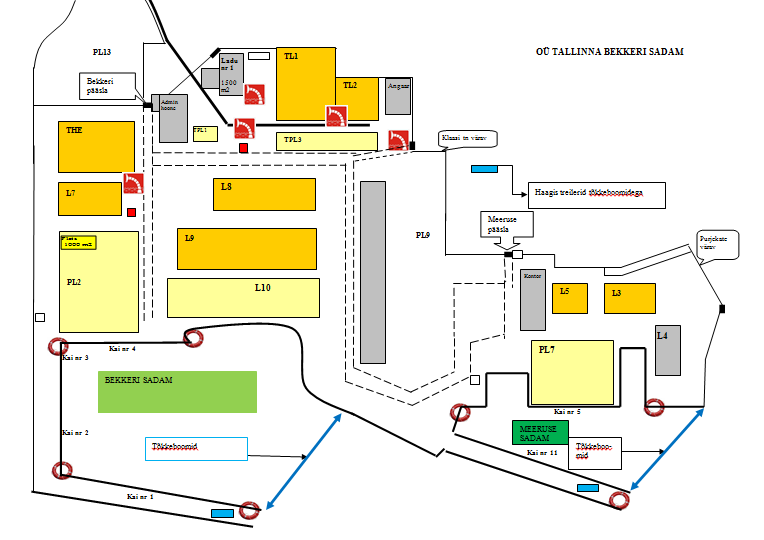 Lisa B  Kontaktisikute nimekiri                                                                                    Tegutsemine reostuse avastamiselTegutsemine reostuse avastamiselSide-vahendid Vastutav isikVastutav isikKõik OÜ Tallinna Bekkeri sadama töötajadReostuse tundemärkide avastamisel sadama veealal viivitamatult teatada Vene-Balti sadama valvedispetšerile või valveteenistuseleReostuse tundemärkide avastamisel sadama veealal viivitamatult teatada Vene-Balti sadama valvedispetšerile või valveteenistuseleTelefonULLTallinna Bekkeri  sadama valvestividor 1.Teatab OÜ  Ökoloog  direktorile või valveteenistusele reostusavariist ja vajadusest alustada reostustõrjet  1.Teatab OÜ  Ökoloog  direktorile või valveteenistusele reostusavariist ja vajadusest alustada reostustõrjet  TelefonULLTallinna Bekkeri  sadama valvestividorTallinna Bekkeri  sadama valvestividor2. Annab korralduse  viivitamatuks lastimis, lossimise peratsioonide peatamiseks ja  katkestamiseks   2. Annab korralduse  viivitamatuks lastimis, lossimise peratsioonide peatamiseks ja  katkestamiseks   3. Teatab reostusavariist Keskkonnainspektsioonile ja Piirivalve Ameti operatiivkorrapidajale      3. Teatab reostusavariist Keskkonnainspektsioonile ja Piirivalve Ameti operatiivkorrapidajale      4. Teatab reostusavariist Tallinna Bekkeri sadama juhatusele, sadamakaptenile.                                   4. Teatab reostusavariist Tallinna Bekkeri sadama juhatusele, sadamakaptenile.                                   5. Juhib personali tegevust reostusavarii tagajärgede likvideerimisel kuni sadamakapteni saabumiseni. Sadamakapteni kohalolekul täidab viimase korraldusi. 5. Juhib personali tegevust reostusavarii tagajärgede likvideerimisel kuni sadamakapteni saabumiseni. Sadamakapteni kohalolekul täidab viimase korraldusi. OÜ Tallinna Bekkeri Sadam sadamakapten1. Teostab reostusavarii tagajärgede likvideerimise üldjuhtimist. Peab ühendust asjaomaste organisatsioonidega väljaspool OÜ Tallinna Bekkeri sadama reostuse likvideerimiseks.1. Teostab reostusavarii tagajärgede likvideerimise üldjuhtimist. Peab ühendust asjaomaste organisatsioonidega väljaspool OÜ Tallinna Bekkeri sadama reostuse likvideerimiseks.TelefonULLOÜ Tallinna Bekkeri Sadam sadamakaptenOÜ Tallinna Bekkeri Sadam sadamakapten2. Koos OÜ Tallinna Bekkeri sadama juhatusega võtab vastu otsused OÜ Tallinna Bekkeri sadama allüksuste personali ja tehniliste vahendite kasutamise kohta õlireostuse likvideerimisel ja/või täiendava abi kaasamise kohta väljastpoolt 2. Koos OÜ Tallinna Bekkeri sadama juhatusega võtab vastu otsused OÜ Tallinna Bekkeri sadama allüksuste personali ja tehniliste vahendite kasutamise kohta õlireostuse likvideerimisel ja/või täiendava abi kaasamise kohta väljastpoolt 3. Juhib sadama ujuvvahendite tööd, valmistades need ette viivitamatuks tegutsemiseks operatiivgrupi töö tagamisel 3. Juhib sadama ujuvvahendite tööd, valmistades need ette viivitamatuks tegutsemiseks operatiivgrupi töö tagamisel BLRT IK OÜ  direktor BLRT IK OÜ  direktor Juhib operatiivgruppi reostusavarii tagajärgede llikvideerimisel, personali ja tehniliste vahendite paigutust  TelefonULLAbonendi nimetus Sidevahend KutsungOÜ Tallinna Bekkeri sadama juhatuse esimeesAndrei ŠaršovMobiiltelefonTelefon50 33 0826 201 604OÜ Tallinna Bekkeri sadama juhatuse liigeHans-Gustav KruuseMobiiltelefonTelefonULL50 60 6516 201 606kanal 6BLRT IK OÜ   direktorTamerlan Gusov       MobiiltelefonTelefonULL50 13 8006 327 775kanal 6 Bekkeri ja Meeruse sadamate kaptenGunnar Kellamov    MobiiltelefonTelefon56 92 14176 201 615OÜ Tallinna Bekkeri sadama VahetusstividoridMobiiltelefonTelefonULL51 48 8836 307 932kanal 6 OÜ Tallinna Bekkeri sadamaRemondi- ja tehnikagruppEduard Sif  BrigadirMobiiltelefonTelefon51 31 1226 307 932OÜ Tallinna Bekkeri sadama Sadamateenuste juhtJanis KaubiMobiiltelefonTelefon
52 91 1696 307 940OÜ Vene-Balti Sadama valvedispetšerMobiiltelefonTelefonULL53 419 7086 102 216kanal 6  OÜ Huuhka BLRT Interior Jüri Eelma KäidukoraldajaMobiiltelefon52 60 789 OÜ BLRT Eko korjelaevade («Vigri», «Randal») Kapten-mehaanikudMobiiltelefon51 19940